Thursday 21st January – Science – Pitch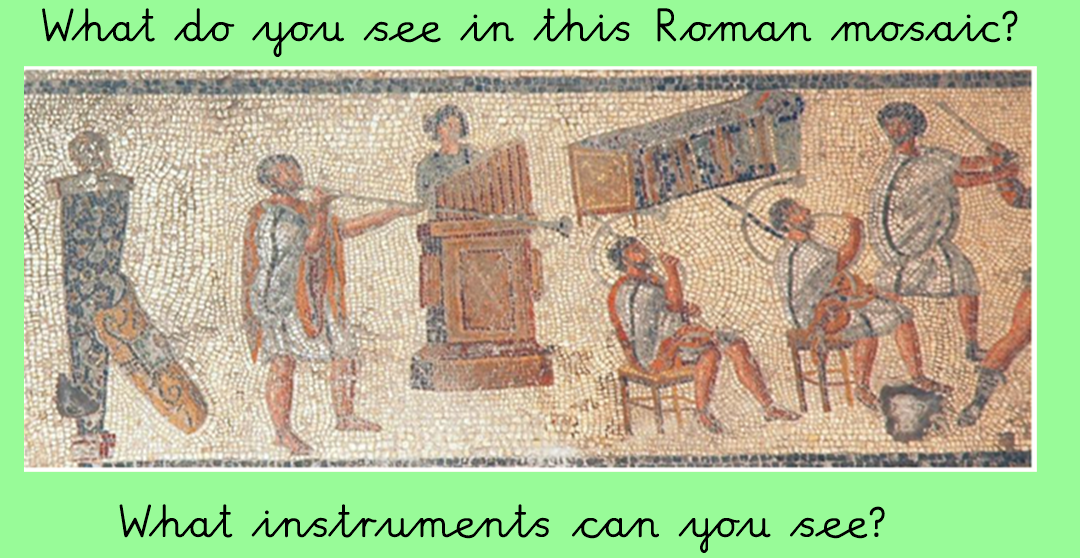 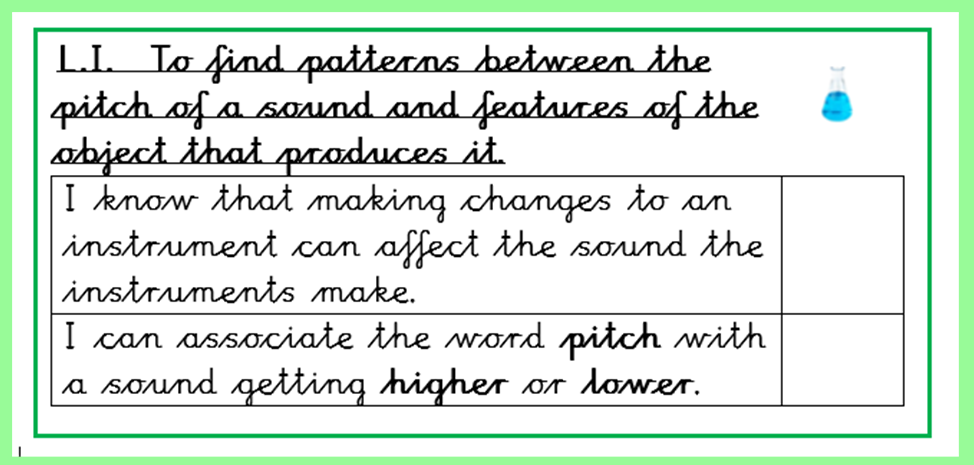 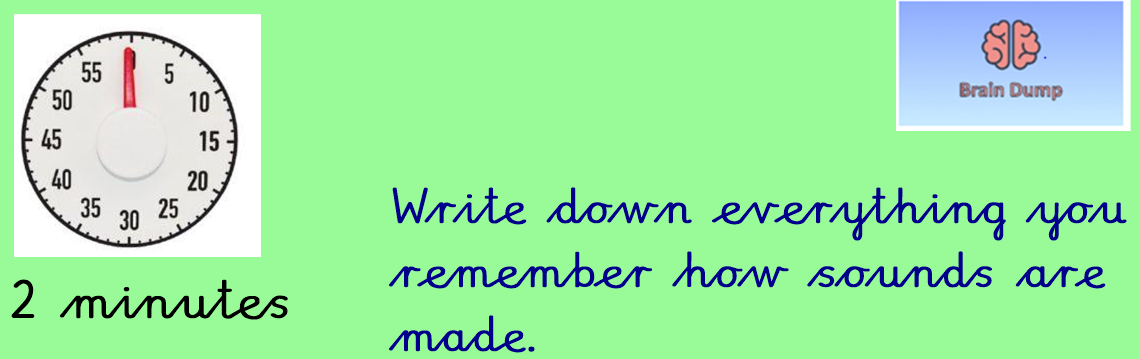 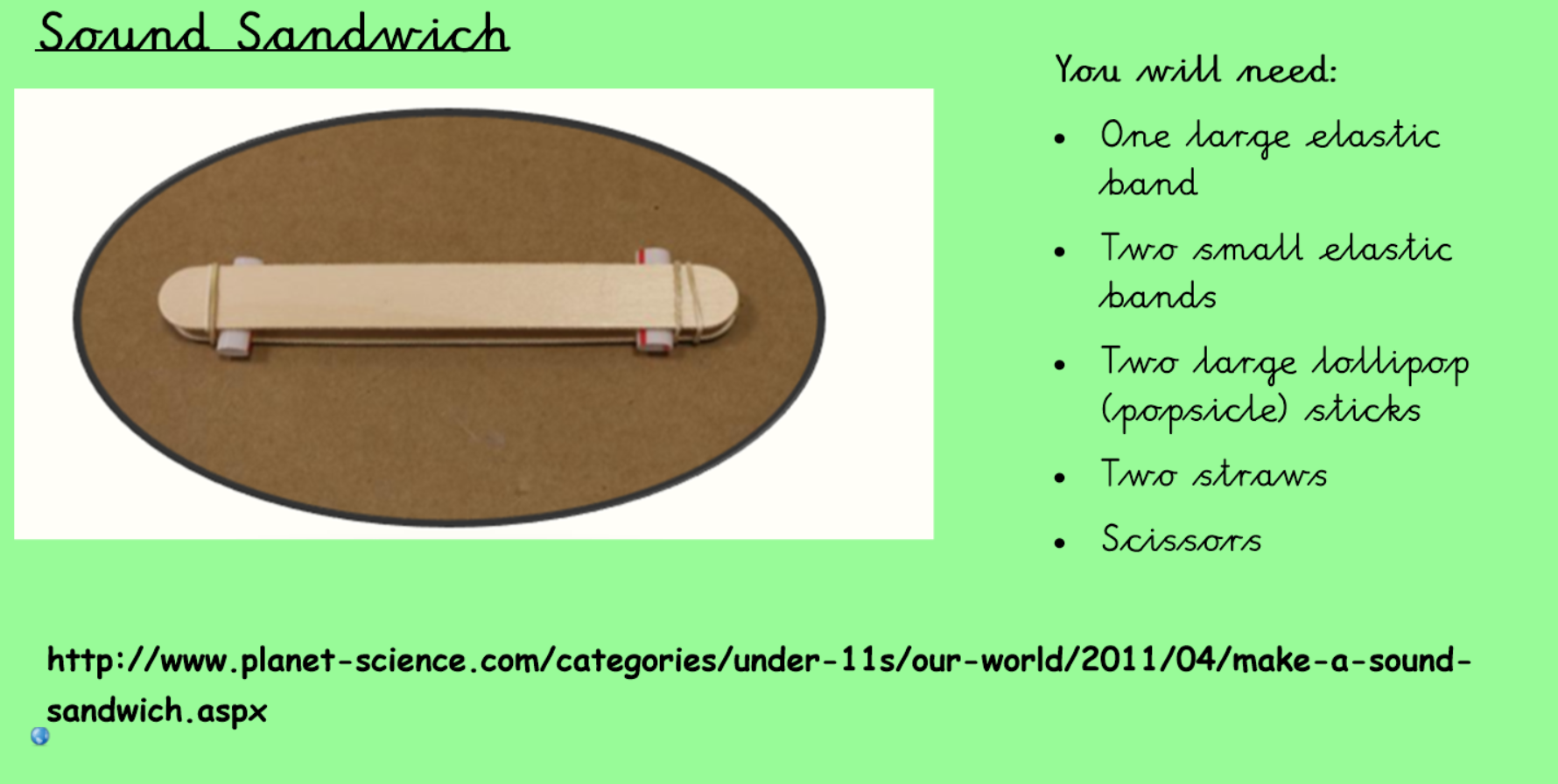 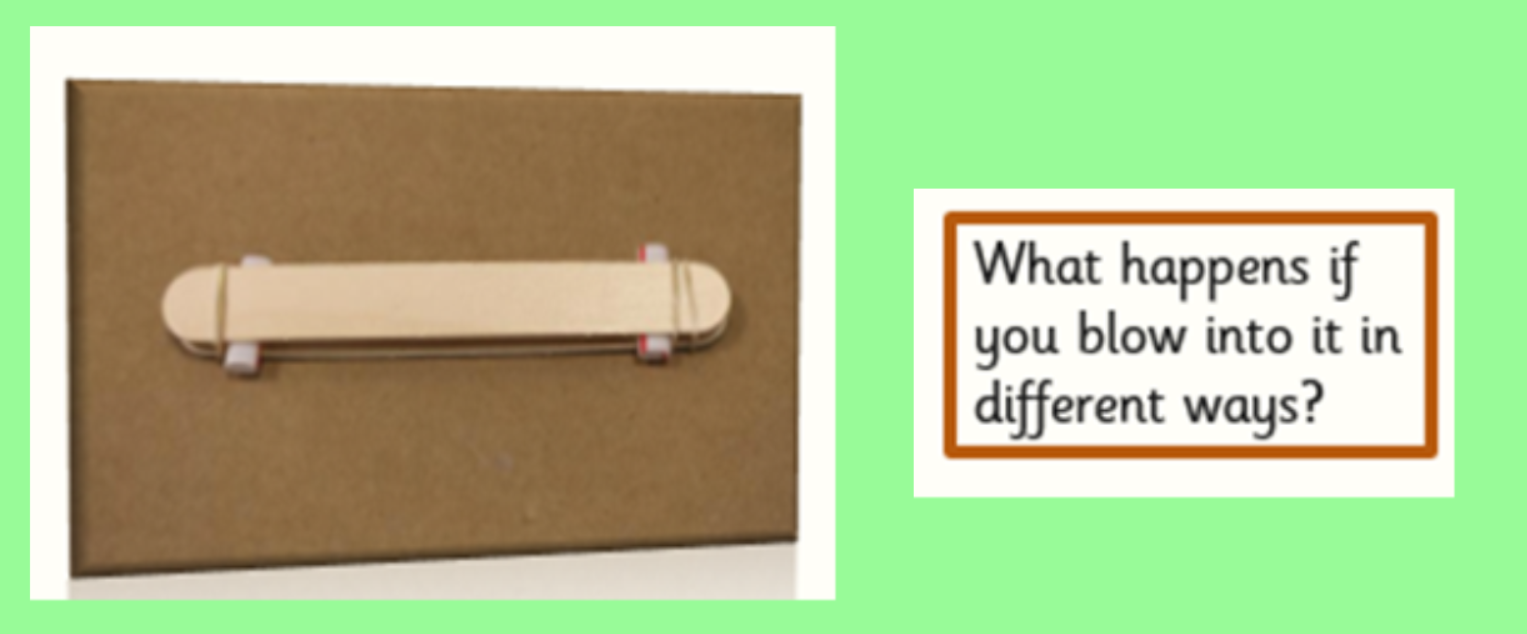 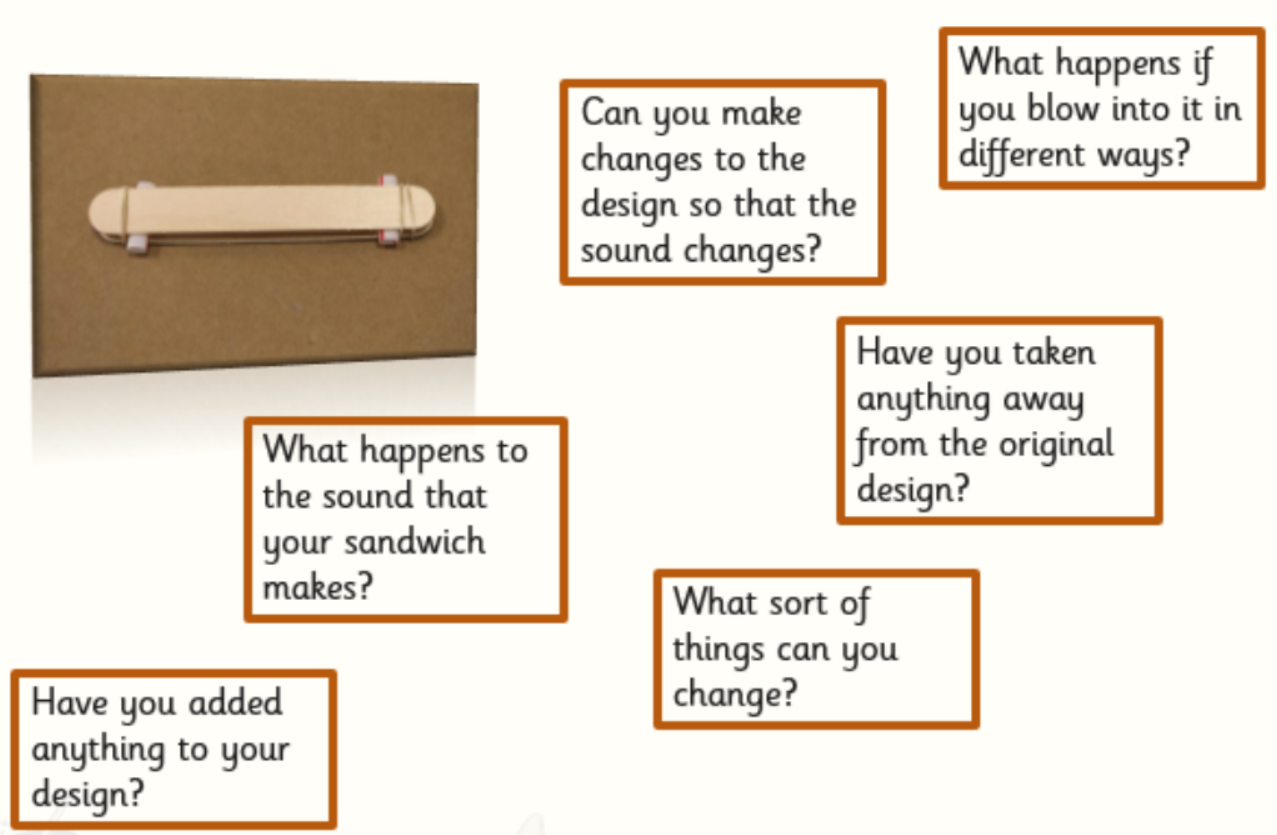 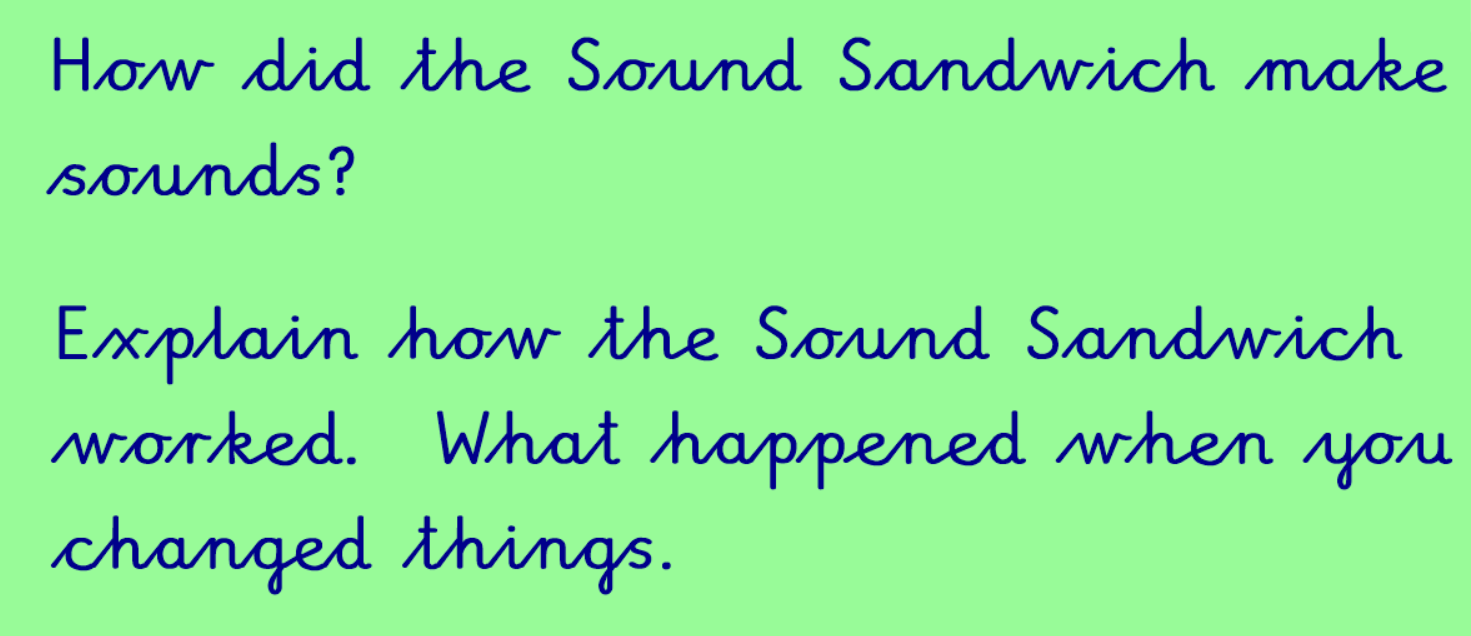 